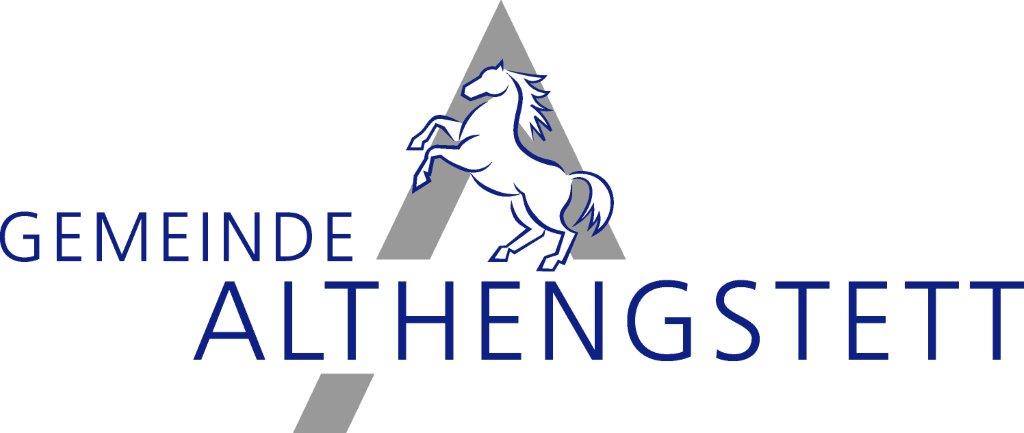 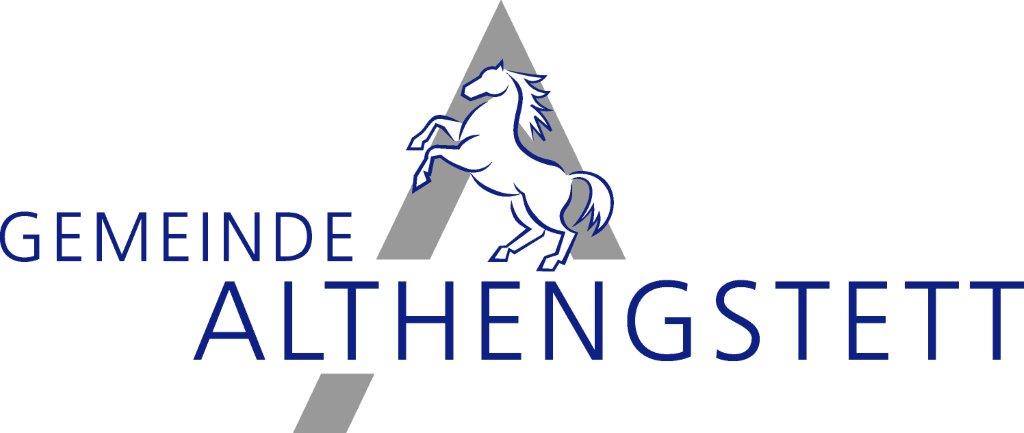 oder an E-Mail: walter.koch@althengstett.deSteuererleichterungen aufgrund der Auswirkungen des Coronavirus	Antrag auf zinslose Stundung der Gewerbesteuerweitere Steuern:	     _______________________________________________	     _______________________________________________Infolge der Auswirkungen des Coronavirus können die nachfolgend genannten Steuerzahlungen derzeit nicht geleistet werden (erhebliche Härte). Ich beantrage deshalb eine zinslose Stundung um vorerst drei Monate im folgenden Umfang:	     _______________________________________________	(Buchungszeichen; Steuerart und Zeitraum	     _______________________________________________	(Buchungszeichen; Steuerart und Zeitraum	     _______________________________________________	(Buchungszeichen; Steuerart und Zeitraum	Herabsetzung des Steuermessbetrages für Zwecke der Gewerbesteuer-Vorauszahlungen habe ich beim Finanzamt beantragtIch versichere die Richtigkeit und Vollständigkeit meiner Angaben. Mit freundlichen Grüßen(Vorname Name)Antragsteller:	Buchungszeichen:Firma/Name, Vorname:Anschrift:Rückantwort an:KämmereiSimmozheimer Straße 1675382 AlthengstettDatum:..